Unit 9 – Kinetic Molecular Theory (KMT) & Energy			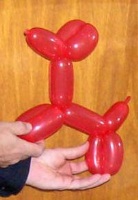 Georgia Performance StandardsSC6: Students will understand the effects motion of atoms and molecules on chemical and physical processes.Compare and contrast atomic/molecular motion in solids, liquids, gases, and plasmas.Collect data and calculate the amount of heat given off or taken in by chemical or physical processes.Analyzing (both conceptually and quantitatively) flow of energy during a change of state.Notes: All class notes are posted to the blog, www.mysciteacher.com, and students are EXPECTED to go the blog and print them out. We will use them in class, however, we will not be writing them down in class.DayAgendaDayAgenda1Activator: Collapsing Can Demo- Why does it do that?                                         Go over KMT Notes                                                                         KMT Inquiry Lab                                                                                                  T.O.D.4Warm Up: Calorimetry                                                                        Lab: Energy in a Chip                                                                             Formal Lab Report Instructions/ Analyze Data (CW4)                                                                                       Review for Quiz                                                                                               T.O.D.                                                     2Activator: Hot/Cold Hands Demo-Why does this happen?                                                                                                  Discussion of KMT Inquiry Lab in Groups with ?s (CW1)                                          Go over Liquids & Phase Changes Notes                                              Lab: Phase Change Lab                                                                  T.O.D.                                                          5Warm Up: Quick Review                                                                    KMT & Energy Quiz                                                                           Read Article and respond to questions3Warm Up: Phase Change Lab Team Discussion ?s                               Go over Solid Notes                                                                                     CW2- Types of Solids                                                                                                         Go over Heat Notes                                                                                      CW3: Heat & Calorimetry                                                                                         T.O.D.                                                                                                                                                                           